РОССИЙСКАЯ ФЕДЕРАЦИЯКОСТРОМСКАЯ ОБЛАСТЬГАЛИЧСКИЙ МУНИЦИПАЛЬНЫЙ РАЙОН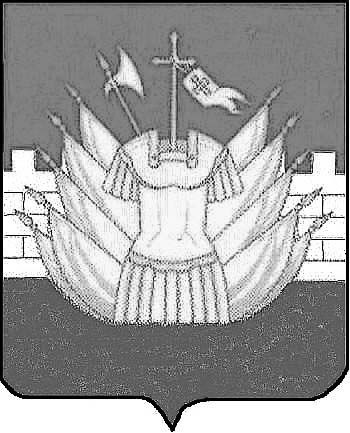 СОВЕТ ДЕПУТАТОВДМИТРИЕВСКОГО СЕЛЬСКОГО ПОСЕЛЕНИЯРЕШЕНИЕот « 24 » ноября 2017 года № 119В соответствии с главой 32 Налогового кодекса Российской Федерации, Федеральным законом от 6 октября 2003 года № 131-ФЗ «Об общих принципах организации местного самоуправления в Российской Федерации», Законом Костромской области от 29 октября 2015 года № 18-6-ЗКО «Об установлении единой даты начала применения на территории Костромской области порядка определения налоговой базы по налогу на имущество физических лиц исходя из кадастровой стоимости объектов налогообложения», руководствуясь статьями 7,  57 Устава муниципального образования Дмитриевское сельское поселение Галичского муниципального района Костромской области Совет депутатов сельского поселения РЕШИЛ:1. Установить и ввести в действие с 1 января 2018 года на территории Дмитриевского сельского поселения Галичского муниципального района Костромской области налог на имущество физических лиц исходя из кадастровой стоимости объектов налогообложения.2. Установить налоговые ставки в следующих размерах:1) 0,3 процента в отношении:- жилых домов, квартир, комнат;- объектов незавершенного строительства в случае, если проектируемым назначением таких объектов является жилой дом;- единых недвижимых комплексов, в состав которых входит хотя бы один жилой дом;- гаражей и машино-мест;- хозяйственных строений или сооружений, площадь каждого из которых не превышает 50 квадратных метров и которые расположены на земельных участках, предоставленных для ведения личного подсобного, дачного хозяйства, огородничества, садоводства или индивидуального жилищного строительства;2) в отношении объектов налогообложения, включенных в перечень, определяемый в соответствии с пунктом 7 статьи 378.2 Налогового кодекса Российской Федерации, а также в отношении объектов налогообложения, предусмотренных абзацем вторым пункта 10 статьи 378.2 Налогового кодекса Российской Федерации:- 1,0 процент с 1 января 2018 года в отношении торговых центров (комплексов) общей площадью свыше 1500 квадратных метров и помещений в них;- 0,5 процента на 2018 год, 0, 75 процента на 2019 год и 1 процент начиная с 2020 года, в отношении торговых центров (комплексов) общей площадью до 1500 квадратных метров (включительно) и помещений в них, административно-деловых центров и помещений в них, а также нежилых помещений, назначение которых в соответствии с кадастровыми паспортами объектов недвижимости или документами технического учета (инвентаризации) объектов недвижимости предусматривает размещение офисов, торговых объектов, объектов общественного питания и бытового обслуживания либо которые фактически используются для размещения офисов, торговых объектов, объектов общественного питания и бытового обслуживания;3) 2 процента в отношении объектов налогообложения, кадастровая стоимость каждого из которых превышает 300 млн. рублей;4) 0,5 процента в отношении прочих объектов налогообложения.3. Установить следующие налоговые вычеты при определении налоговой базы:- налоговая база в отношении квартиры определяется как ее кадастровая стоимость, уменьшенная на величину кадастровой стоимости 20 квадратных метров общей площади этой квартиры;- налоговая база в отношении комнаты определяется как ее кадастровая стоимость, уменьшенная на величину кадастровой стоимости 10 квадратных метров площади этой комнаты;- налоговая база в отношении жилого дома определяется как его кадастровая стоимость, уменьшенная на величину кадастровой стоимости 50 квадратных метров общей площади этого жилого дома.- налоговая база в отношении единого недвижимого комплекса, в состав которого входит хотя бы один жилой дом, определяется как его кадастровая стоимость, уменьшенная на 1 000 000 рублей.4. Установить согласно части 2 статьи 399 Налогового кодекса РФ право на налоговую льготу многодетным семьям, членам добровольной пожарной дружины Дмитриевского сельского поселения и членам их семей совместно проживающих, в размере 50% от суммы налога подлежащей уплате налогоплательщиком в бюджет в отношении объекта налогообложения, находящегося в собственности налогоплательщика и не используемого налогоплательщиком в предпринимательской деятельности.5. Признать утратившим силу решение Совета депутатов сельского поселения от 30.10.2015 года № 10 «Об установлении на территории Дмитриевского сельского поселения Галичского муниципального района Костромской области налога на имущество физических лиц» (в редакции решений Совета депутатов сельского поселения от 10.11.2016 № 65).6. Настоящее решение вступает в силу с 1 января 2018 года, но не ранее чем по истечении одного месяца со дня его официального опубликования.Глава сельского поселения                                                                   А.В.ТютинОб установлении налога на имущество физических лиц на территории Дмитриевского сельского поселения Галичского муниципального района Костромской области